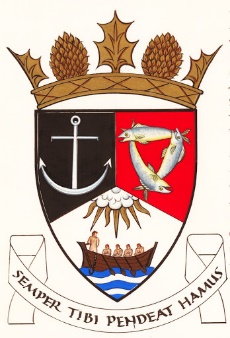 THE ROYAL BURGH OF KILRENNY, ANSTRUTHER & CELLARDYKE COMMUNITY COUNCILMonday 12 June  2023  7:30pm IN The BURGH CHambersA G E N D A Welcome & Declarations of Interest
Approval of Minutes & Matters Arising
Questions from the public
Planning/Licensing Matters 
Community Council ElectionsCrawhill Woods
Secretary’s Report
Treasurer’s Report
Councillor’s Report
Representation from other groups
Floral Group
Murray Library Trustees
AOCB
